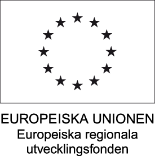 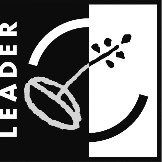 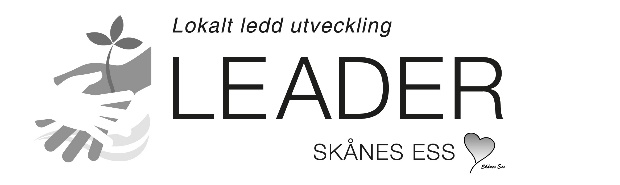 Du ska värdera arbetet efter åldern på den som utför arbetet enligt följande:13-15 år 50 kr/timmefrån 16 år 220 kr/timmeObs! 30 minuter redovisas som 0,5 timmarProjektnamnJournalnummerTidsredovisningen avser (aktivitet)Tidsredovisningen avser (aktivitet)Namn och kontaktuppgiftAntal timmar
13-15 årAntal timmar
16 år och uppåtSumma/
transportNamn och kontaktuppgiftAntal timmar
13-15 årAntal timmar
16 år och uppåtTransportSumma antal timmarBelopp kr/timme50 kr220 krSumma belopp, krTotal summa, krTotal summa, krJag försäkrar att de redovisade uppgifterna är riktigaJag försäkrar att de redovisade uppgifterna är riktigaDatumUnderskriftDatumNamnförtydligande